Sts. Peter & PaulEvangelical Lutheran ChurchLutheran Church-Missouri SynodFounded-1917 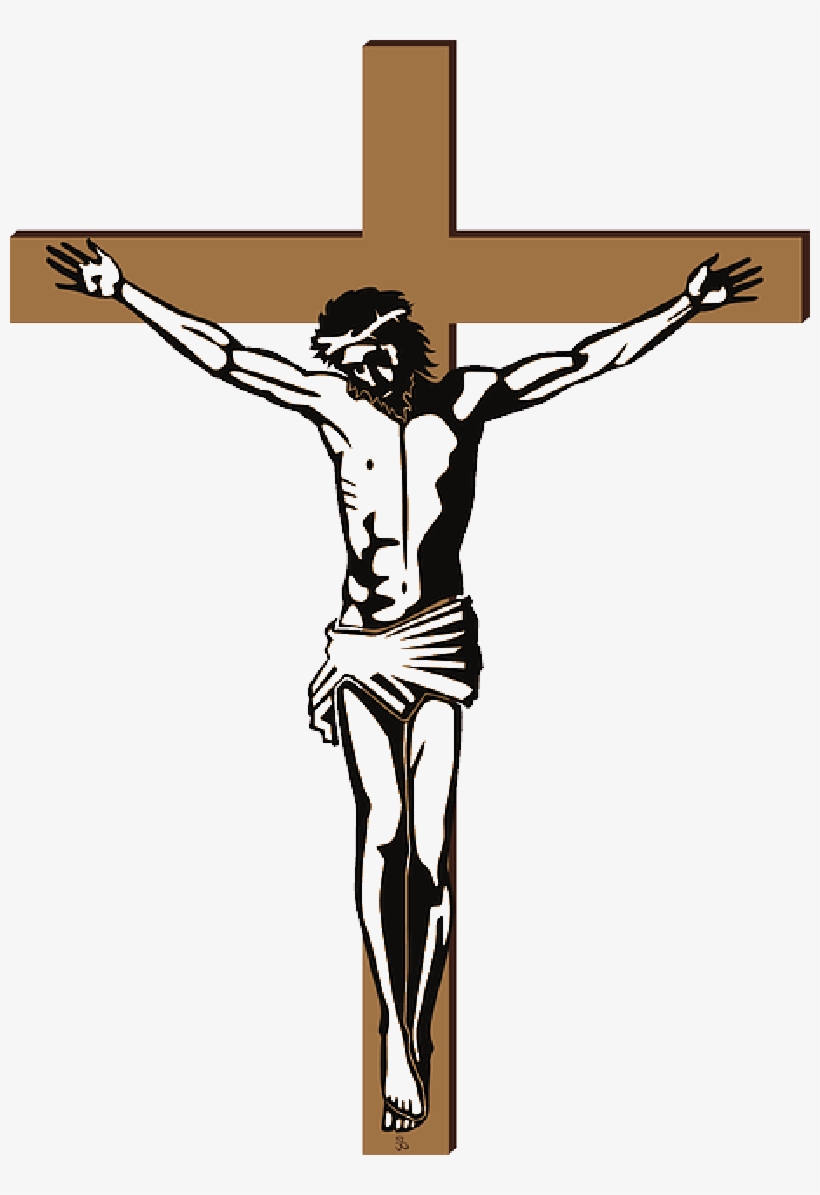 699 Stambaugh AvenueSharon, Pennsylvania 161462024 Lenten Midweek Vespers Service:  “Spiritual Contemplation of Christ’s Suffering”“I was glad when they said to me, Let us go to the house of the LORD!”Psalm 122:1Sts. Peter & Paul Evangelical Lutheran Church, LC-MSLENTEN MIDWEEK VESPERS SERVICEOPENING HYMN:    February 21: LSB #562  “All Mankind Fell in Adam’s Fall”  February 28:  LSB #439:1-8  “O Dearest Jesus, What Law Hast Thou Broken”  March 6:  LSB #440 “Jesus, I Will Ponder Now”  March 13:  LSB #430 “My Song Is Love Unknown”  March 20:  LSB #756 “Why Should Cross and Tral Grieve Me”StandLENT VERSICLES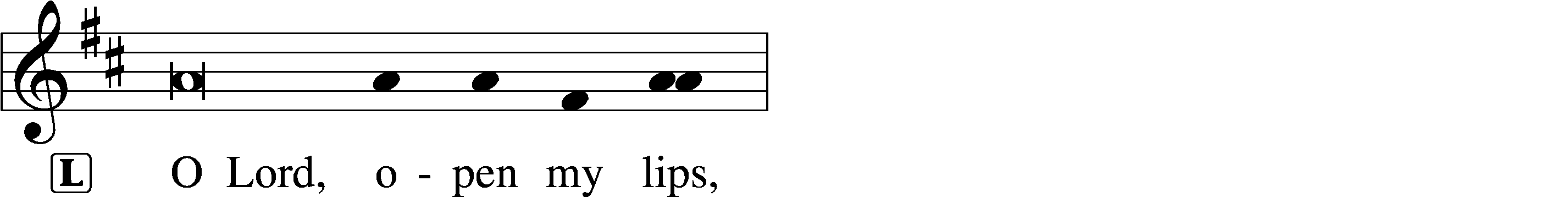 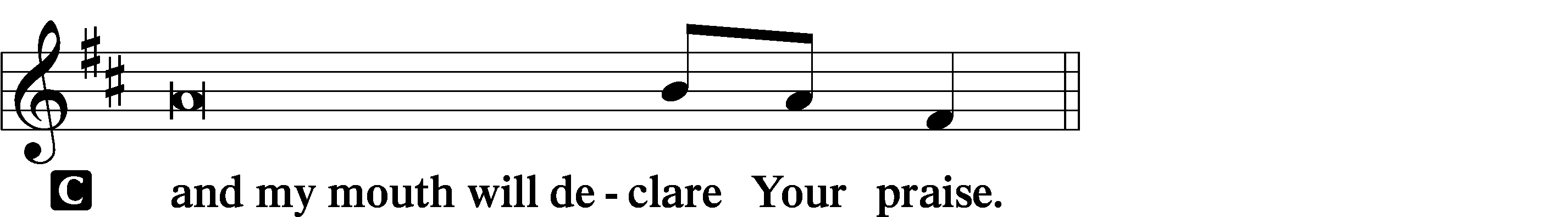 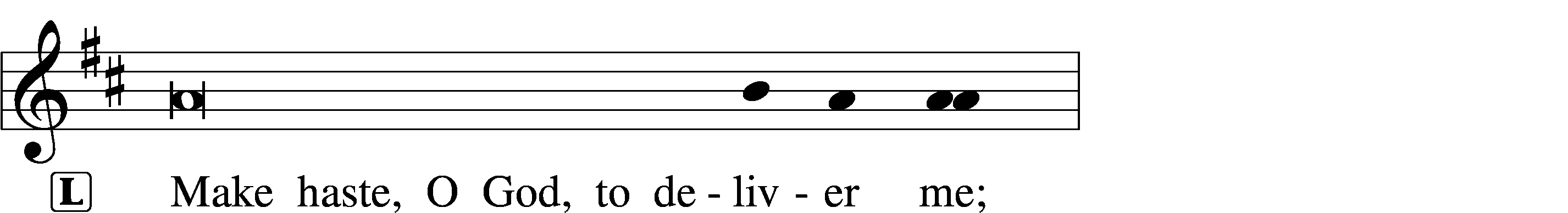 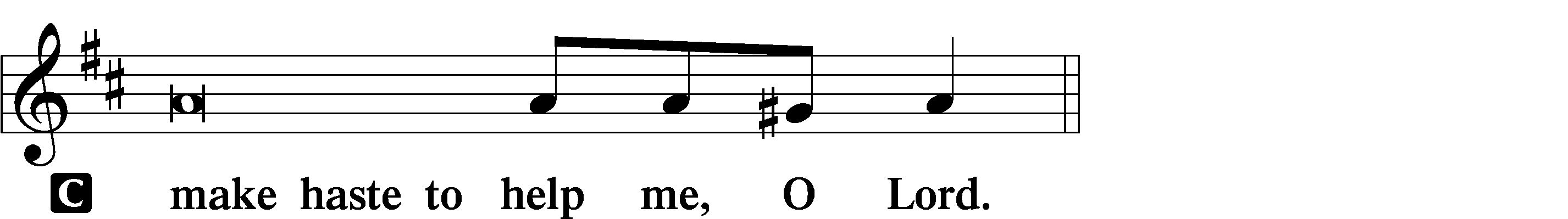 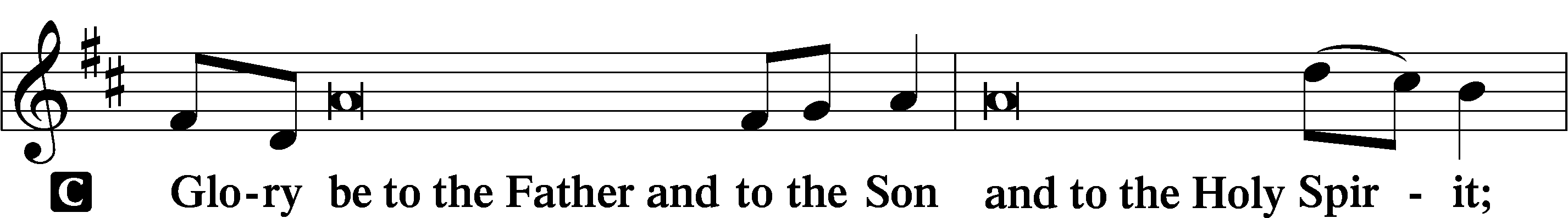 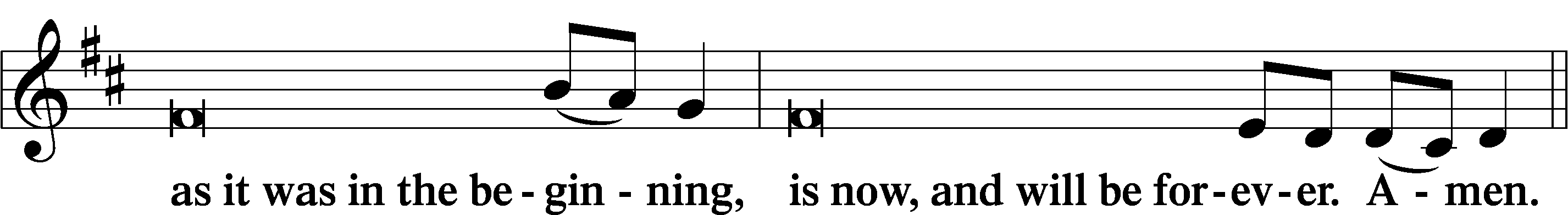 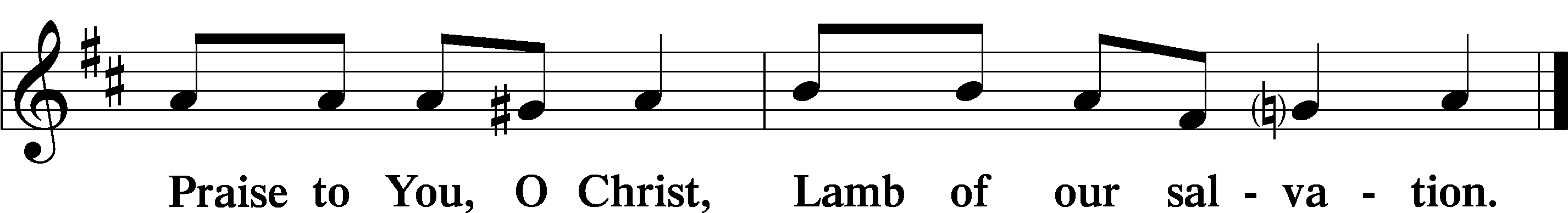 PsalmodyPSALMS:    February 21: Psalm 16	March 13:  Psalm 85  February 28:  Psalm 103 	March 20:  Psalm 119:65-72  March 6:  Psalm 22  SitHYMN OF THE DAY:    February 21: LSB #438 “A Lamb Goes Uncomplaining Forth”  February 28:  LSB #568 “If Your Beloved Son, O God”  March 6:  LSB #438 “A Lamb Goes Uncomplaining Forth”  March 13:  LSB #571 “God Loved the World So That He Gave”  March 20:  LSB #685 “Let Us Ever Walk with Jesus”ReadingsPROPHECY:    February 21: Isaiah 50:5-10	March 13:  Hosea 14:1-9  February 28:  Isaiah 52:13—53:12	March 20:  Job 1:6-22  March 6:  Zechariah 13:1-9Reading Response:  P	O Lord, have mercy on us.C	Thanks be to God.EPISTLE:   February 21: Romans 5:1-21	March 13:  1 John 4:7-21  February 28:  Galatians 3:10-14	March 20:  1 Peter 4:12-19  March 6:  Acts 4:23-31Reading Response:  P	O Lord, have mercy on us.C	Thanks be to God.GOSPEL:   February 21: John 6:35-40	March 13:  John 15:1-17  February 28:  John 3:13-21	March 20:  John 15:18—16:4  March 6:  Mark 14:26-50Reading Response:  P	O Lord, have mercy on us.C	Thanks be to God.RESPONSORY (LENT)	LSB 231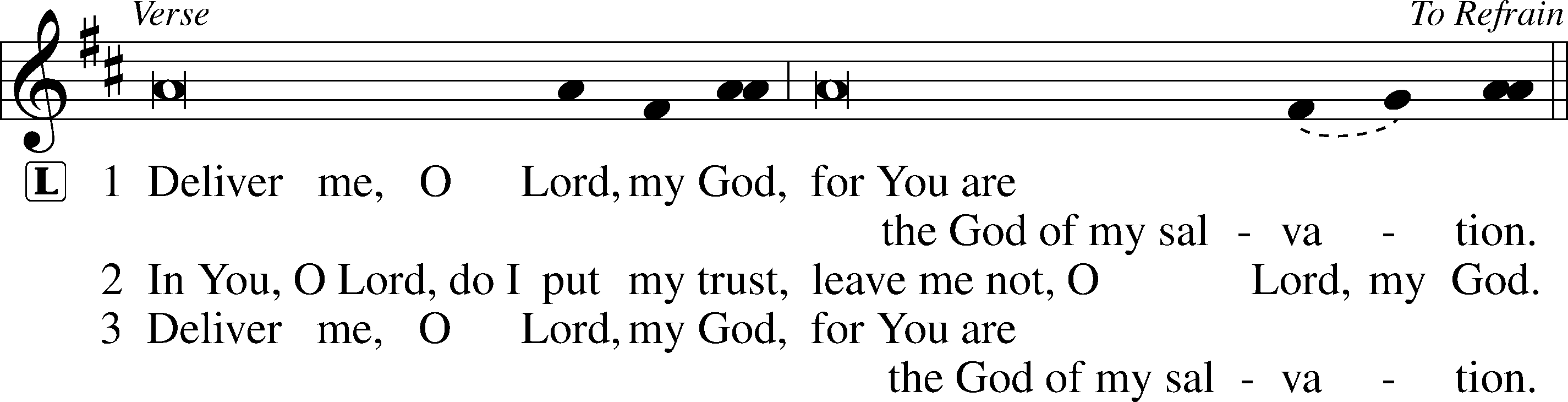 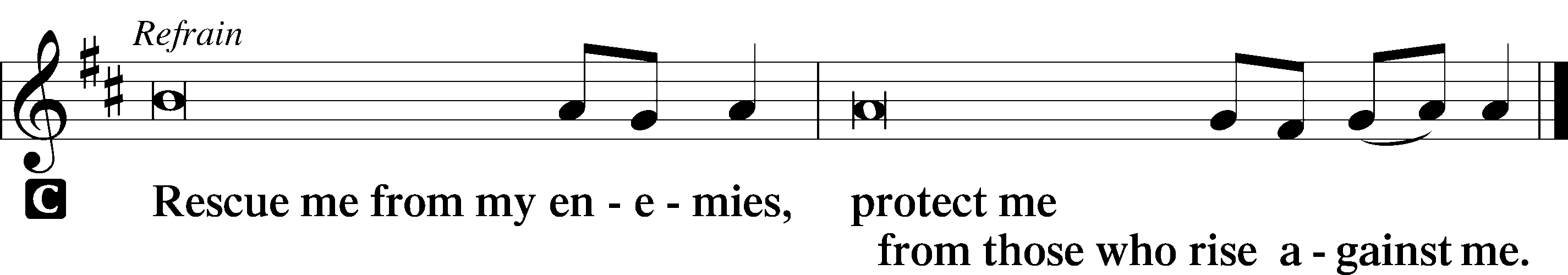 SERMONCanticleStandANTIPHON (COMMON)	231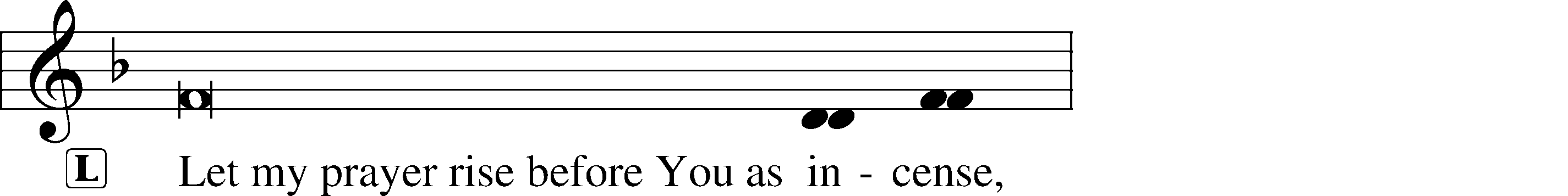 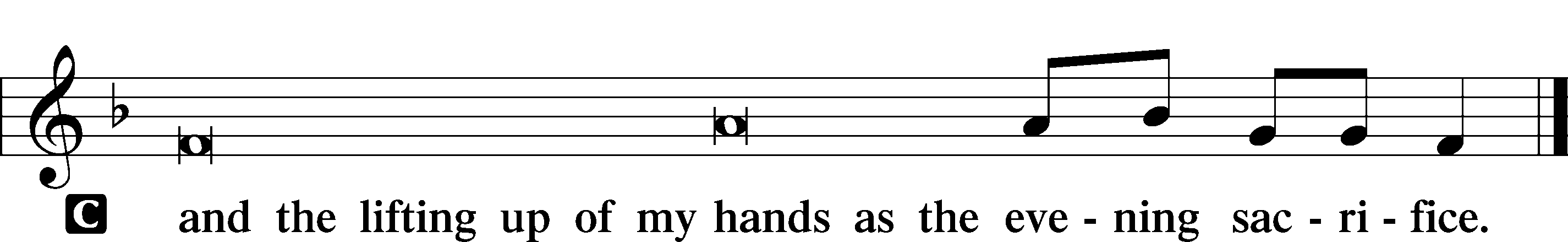 MAGNIFICAT	231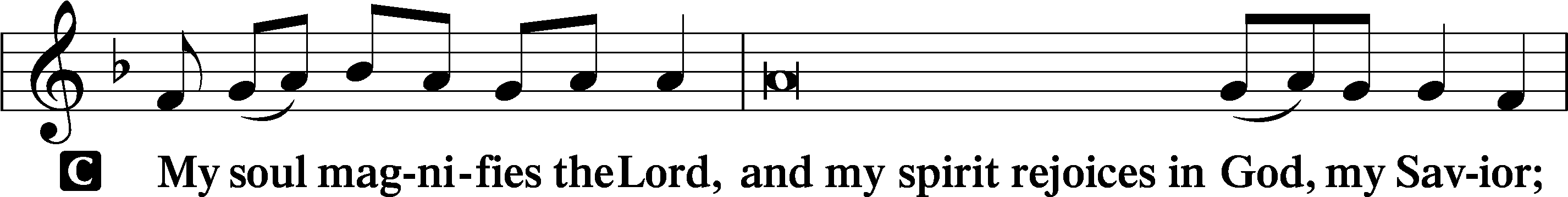 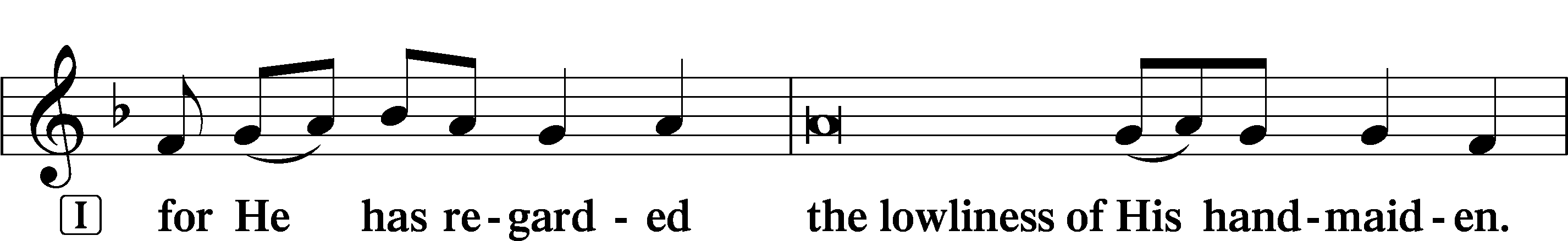 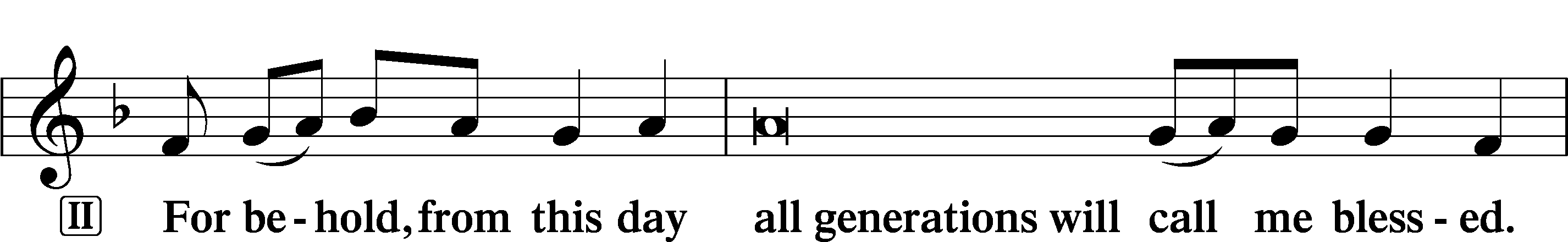 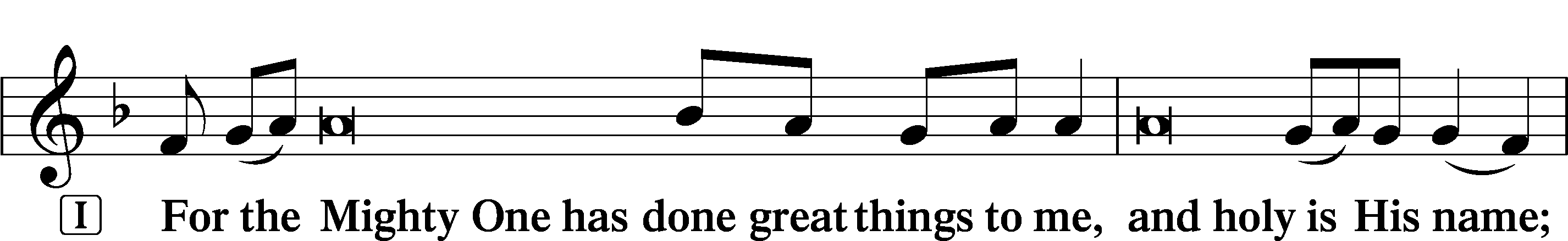 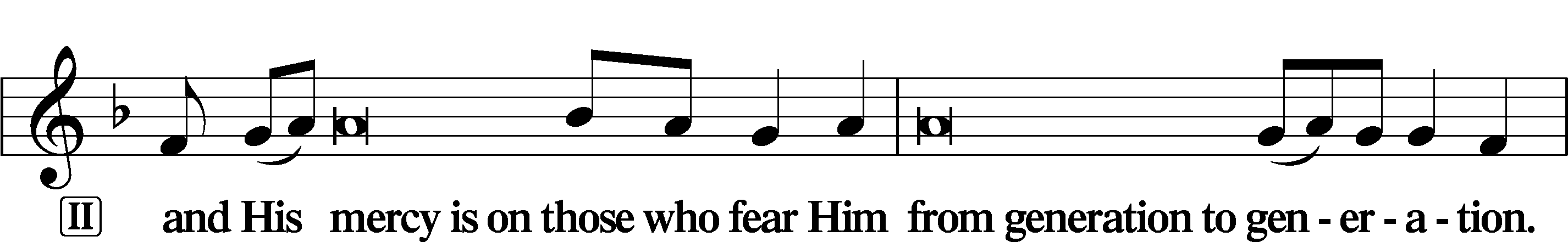 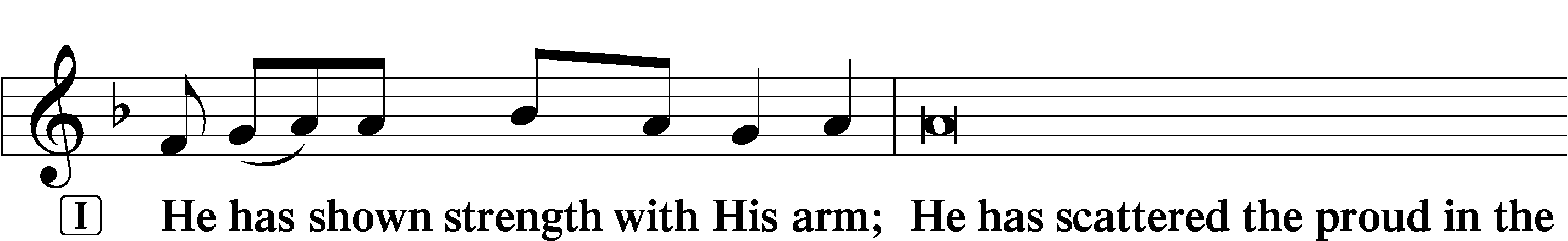 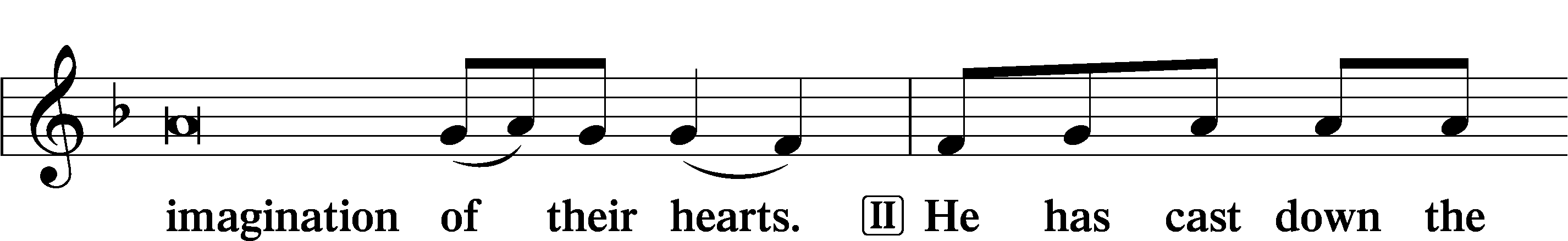 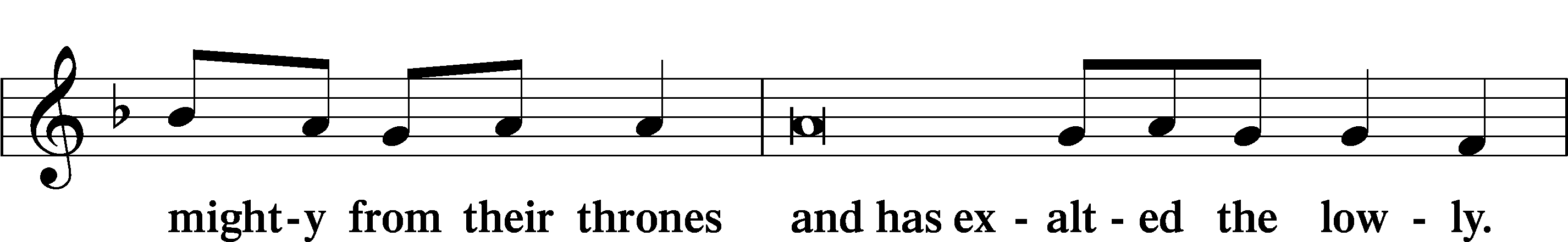 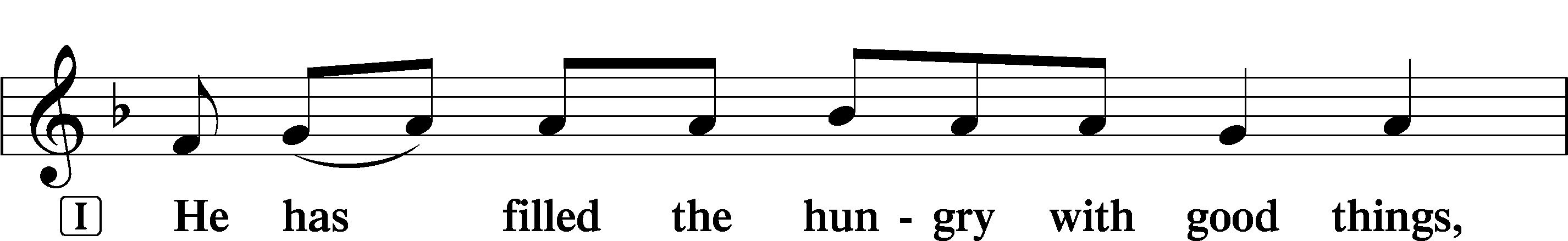 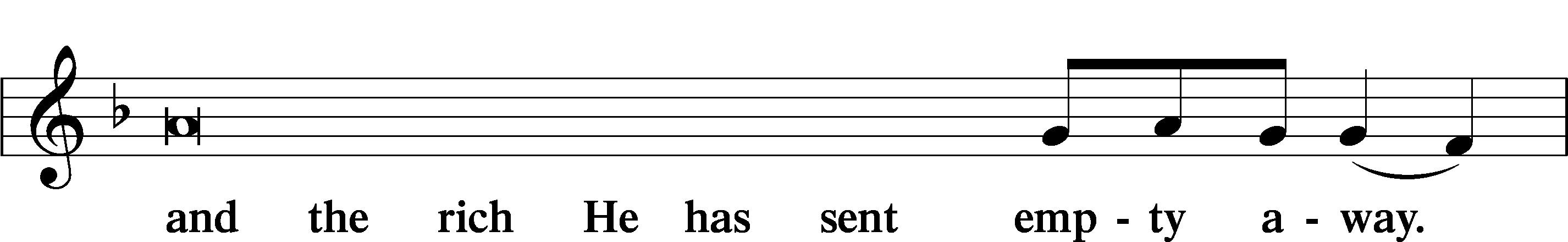 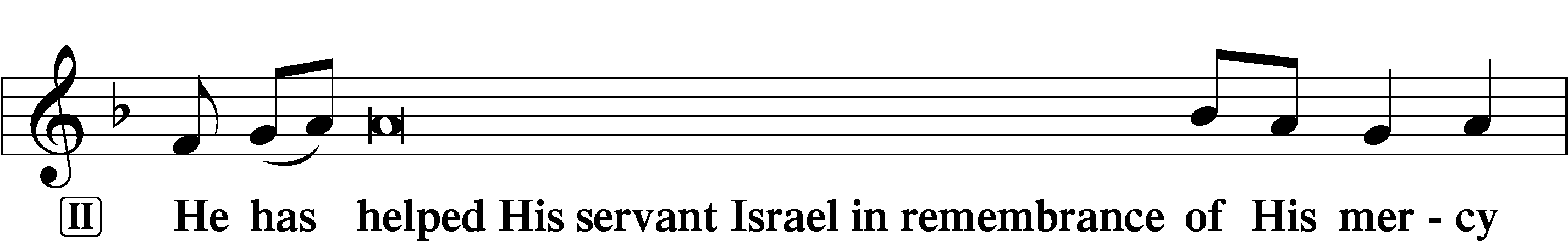 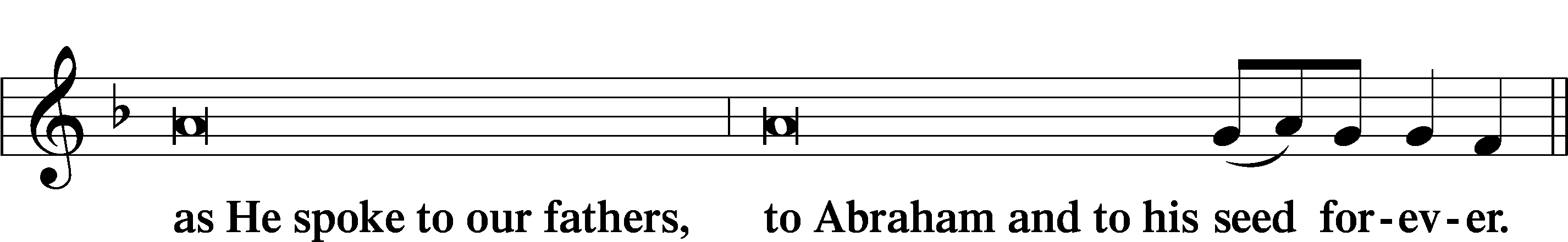 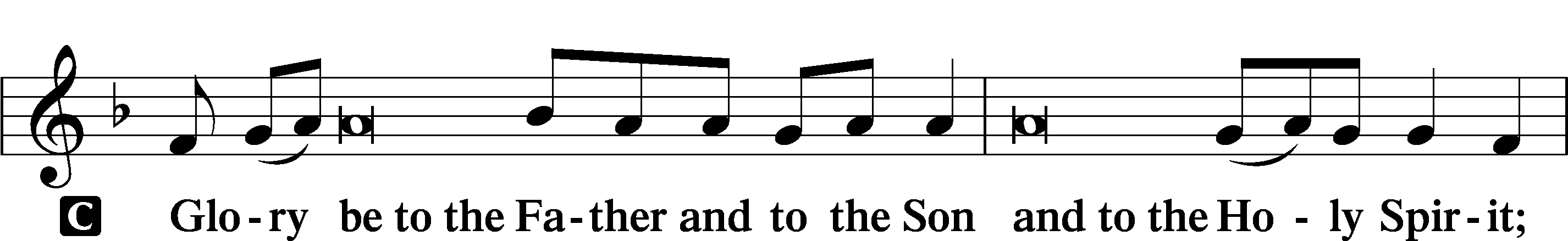 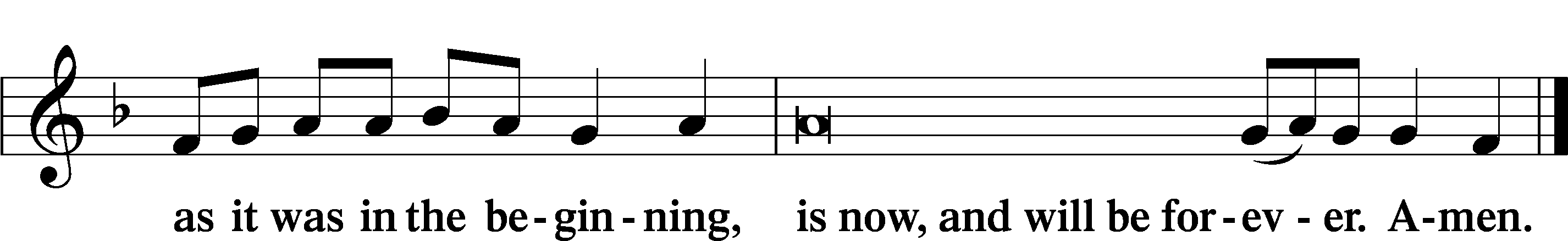 PrayerKYRIE	LSB 233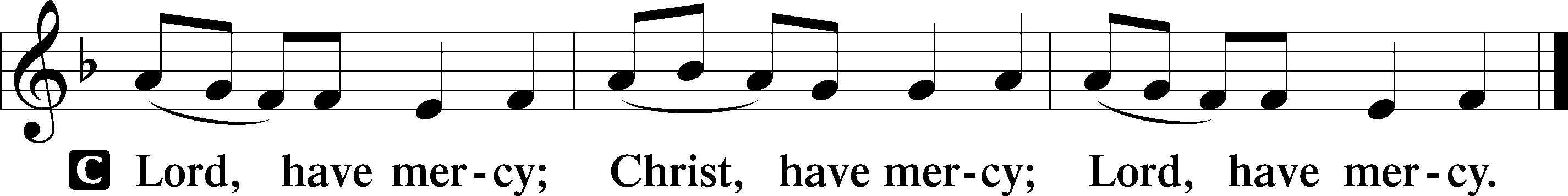 THE LORD’S PRAYER:  LSB #957 “Our Father Who Art in Heaven”	LSB 957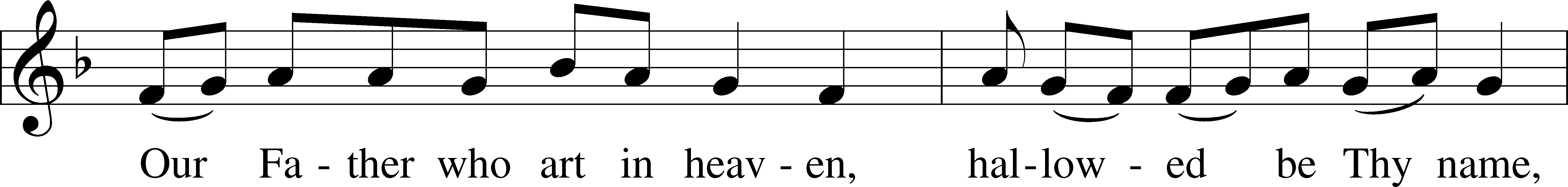 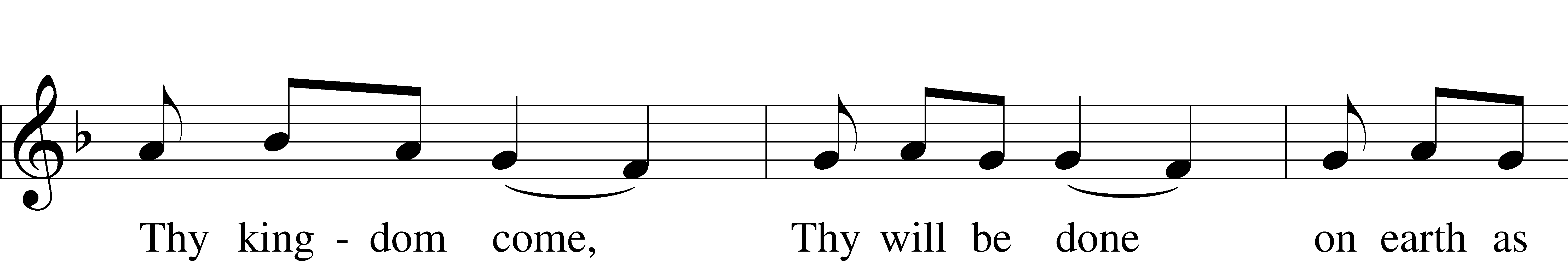 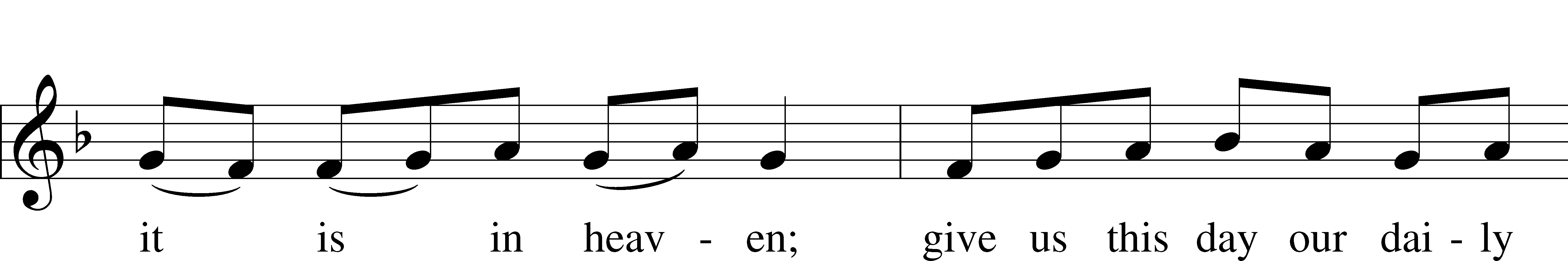 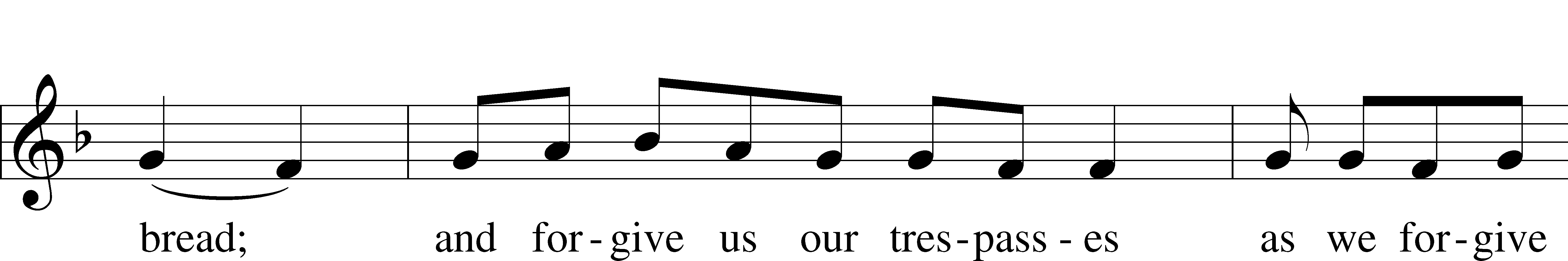 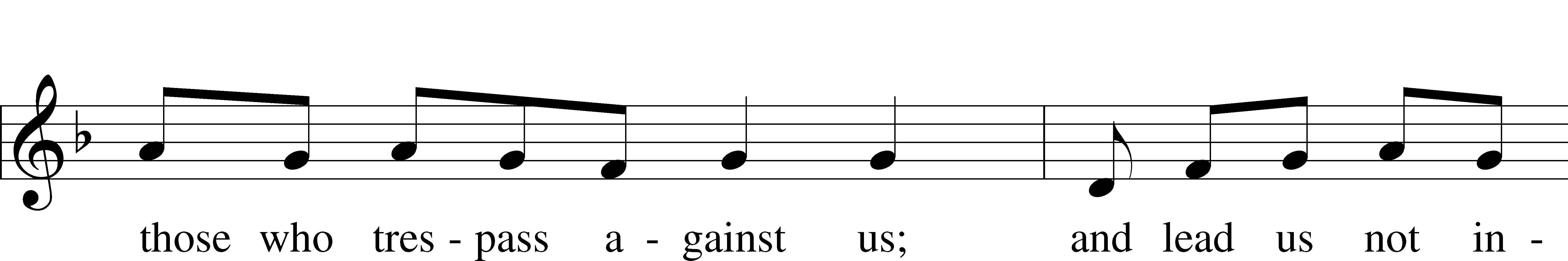 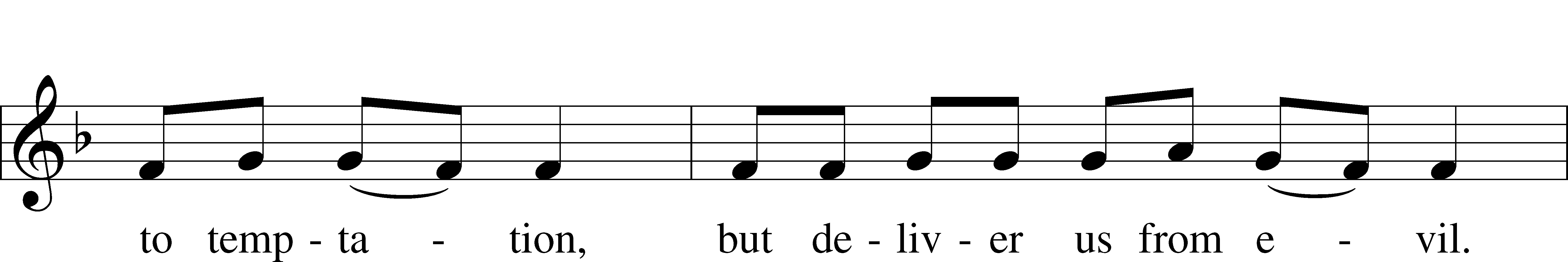 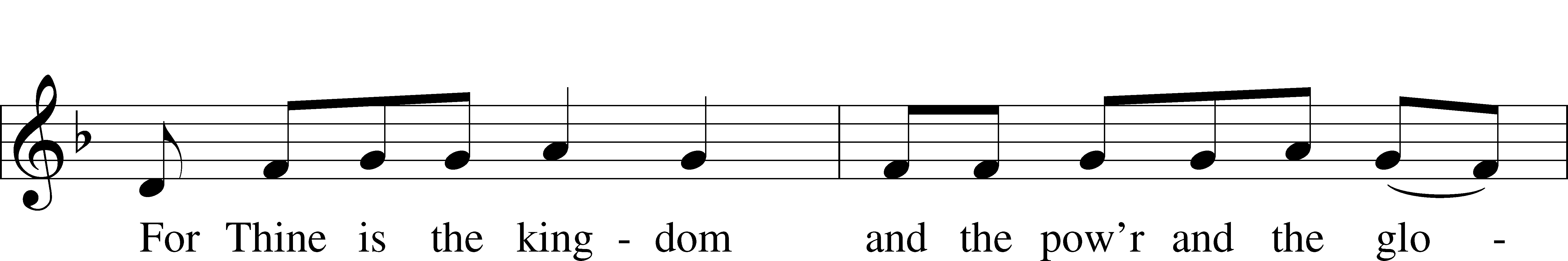 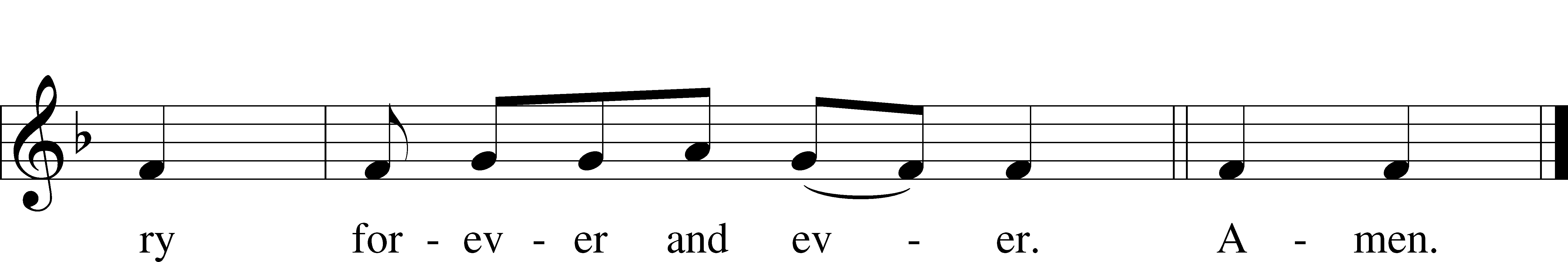 Text: Traditional
Tune: Plainsong, mode VII
Text and tune: Public domainCOLLECTS	LSB 233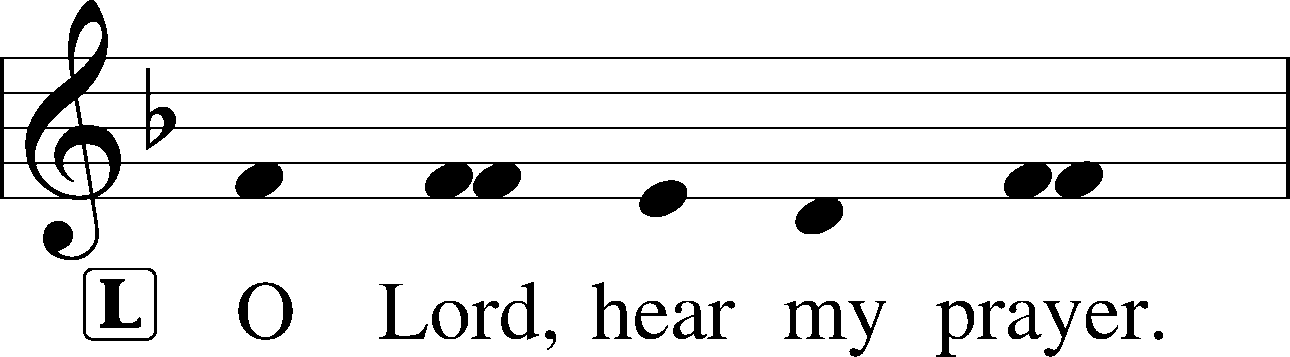 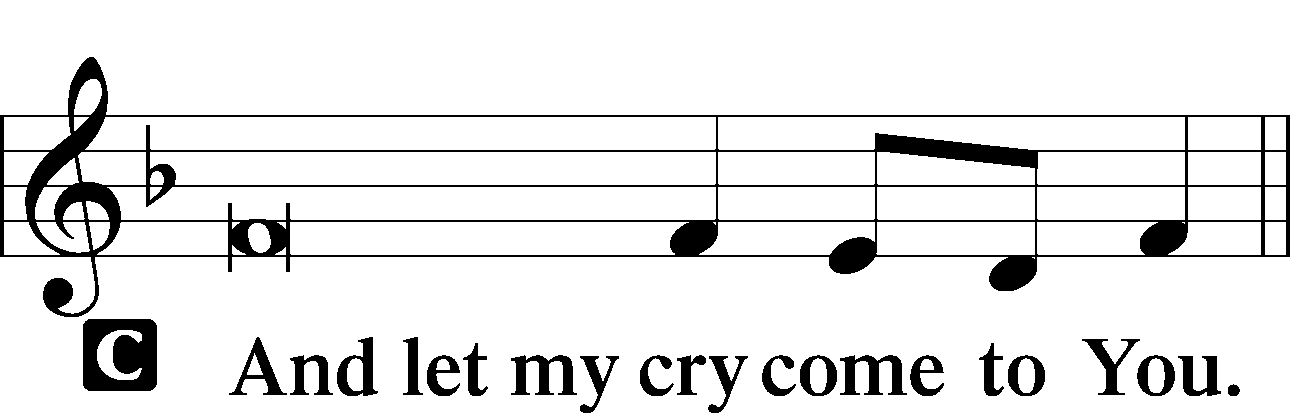 COLLECT OF THE DAYP   … through Jesus Christ, Your Son, our Lord, who lives and reigns with You and the Holy Spirit, one God, now and forever.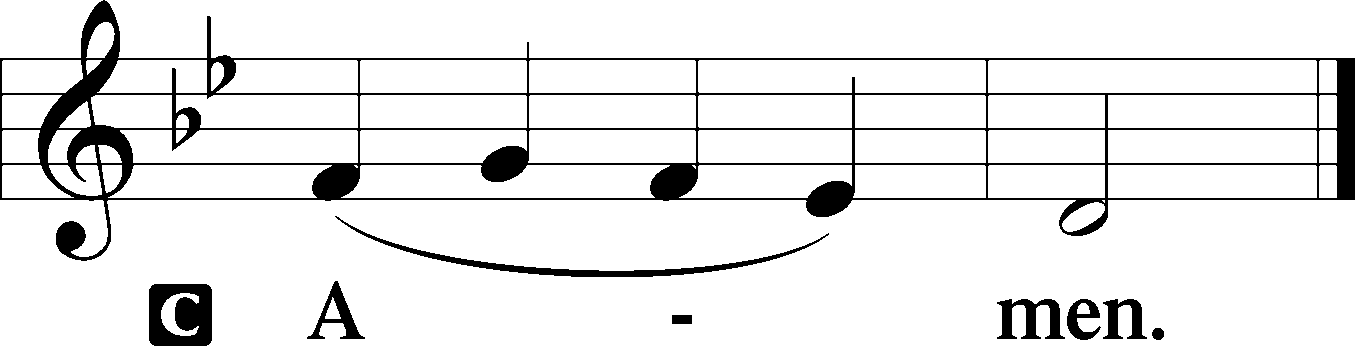 COLLECT FOR PEACEP   O God, from whom come all holy desires, all good counsels, and all just works, give to us, Your servants, that peace which the world cannot give, that our hearts may be set to obey Your commandments and also that we, being defended from the fear of our enemies, may live in peace and quietness; through Jesus Christ, Your Son, our Lord, who lives and reigns with You and the Holy Spirit, one God, now and forever.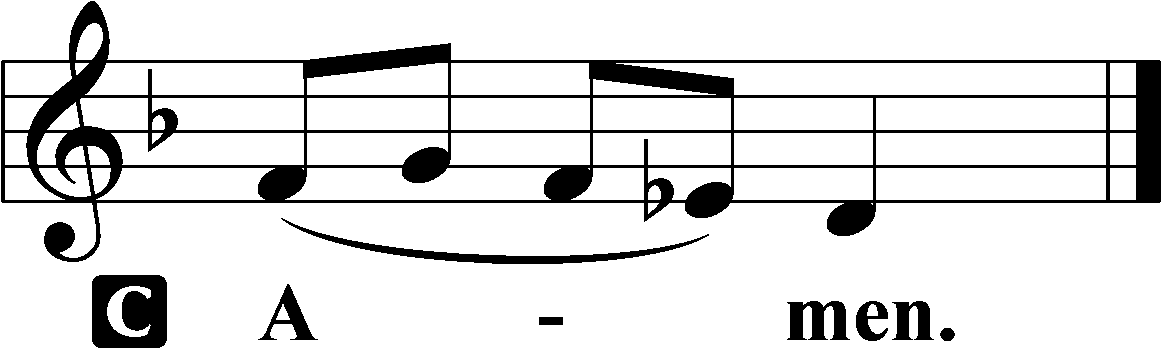 StandBENEDICAMUS	LSB 234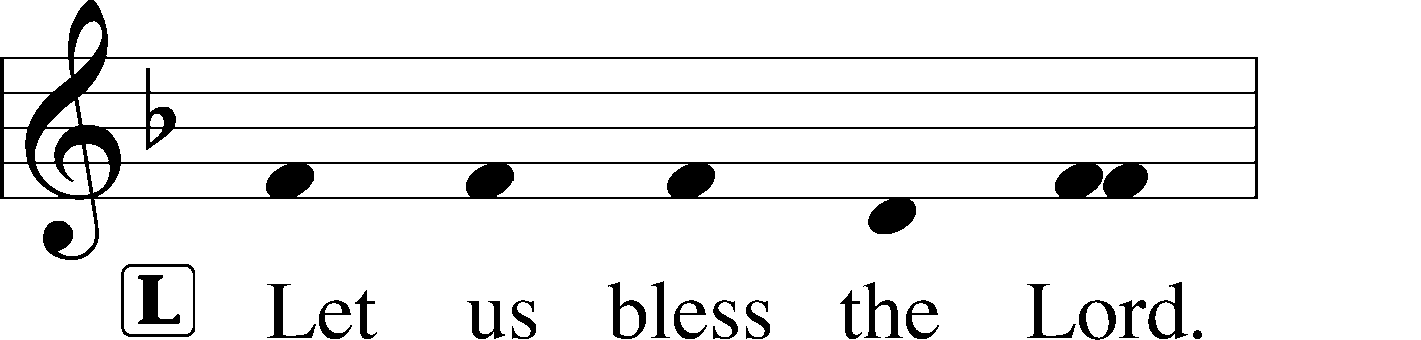 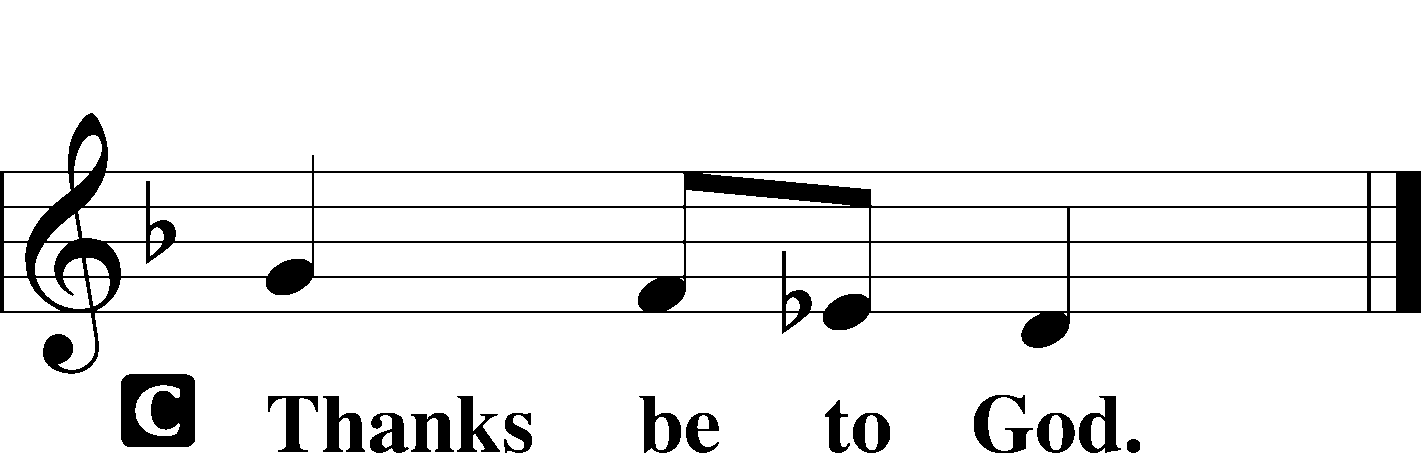 BENEDICTION	LSB 234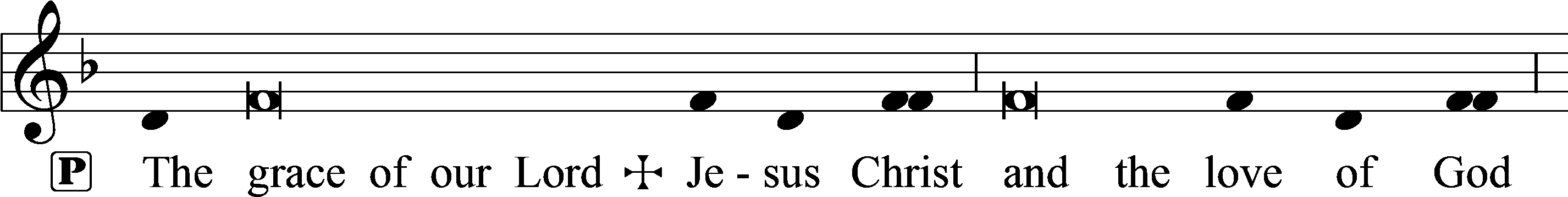 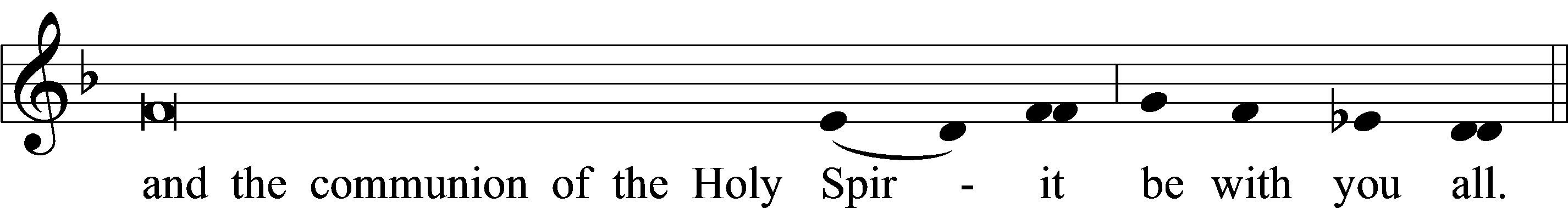 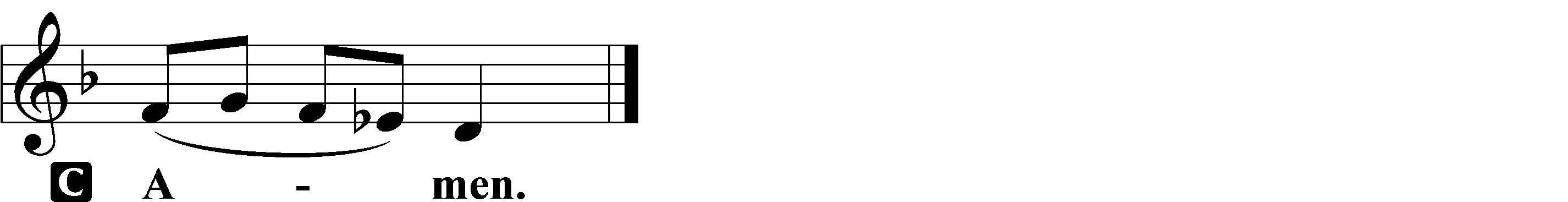 CLOSING HYMN:    February 21: LSB #556 “Dear Christians, One and All, Rejoice”  February 28:  LSB #439: 9-15 “O Dearest Jesus, What Law Hast Thou Broken”  March 6:  LSB #555 “Salvation unto Us Is Come”  March 13:  LSB #746 “Through Jesus’ Blood and Merit”  March 20:  LSB #724 “If God Himself Be for Me”AcknowledgmentsUnless otherwise indicated, Scripture quotations are from the ESV® Bible (The Holy Bible, English Standard Version®), copyright © 2001 by Crossway, a publishing ministry of Good News Publishers. Used by permission. All rights reserved.Created by Lutheran Service Builder © 2023 Concordia Publishing House.